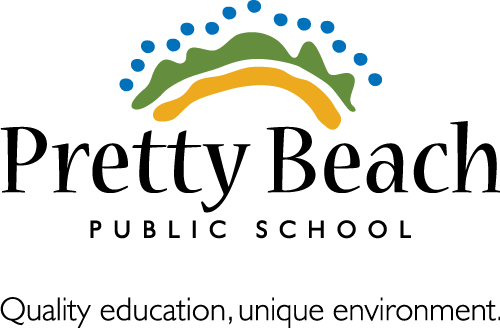 Orientation OverviewFor students starting Kindergarten in 2021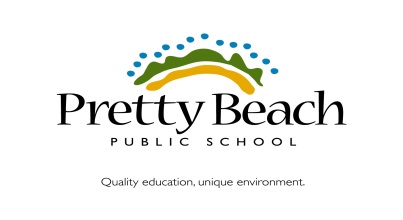 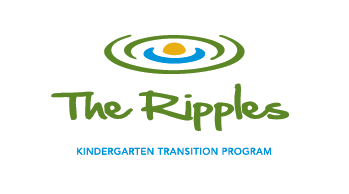 Session OverviewAt Pretty Beach Public School we understand that a child’s first year at school is an important one. We ensure our school works closely with families, local preschools and child care centres to ensure a smooth transition to school. We are offering a series of transition to school events for children starting Kindergarten in 2021!IMPORTANT DATESTotal cost for the Transition Program is $20. 
Please pay either in cash to Mrs Gordon when you bring your child to the orientation session or online via the school website stating your child’s name and Kindy 2021 by 10th November 2020.Children wear play clothes and please bring a piece of fruit and a hat in a small bag.Children will be familiarised with the school, routines and staff.The Orientation Program provides time for teachers to engage with students while in a play-based environment.Any enquiries please contact Emma Gordon (rel. Assistant Principal) during school hours on Ph: 43 60 10 12Ideas for helping your child to transition to KindergartenMany of the following skills need to be undertaken several times before the start of school. Unpacking a lunchbox. Discuss separating items into “lunch” and “recess” portions. Unwrapping clingwrap or undoing containers can be tricky also.Putting on shoes and socks and untying shoelaces. Wear school shoes before the starting day (avoid blisters).Visit toilets (shopping centre) where your child can practise locking and unlocking toilet doors.Boys- practise putting shorts on/ taking them off. Watch out if the shorts are too big and require a string to be tied. They can be hard to undo in a hurry. Practise using a urinal.Using drink bottles and bubblers.At school the breaks are at 10.00 am (fruit break), 10.55 am (lunch or first break) and 1.35 pm (recess or third break). Have food breaks that align with these times over the weeks before commencing school. Label everything and make sure your child can identify their bag easily.  Perhaps a little toy key ring or tag attached to their backpack for easy identification.Writing their name. Start with an upper case or capital letter, all other letters are lower case. Start with good habits.Play games involving turn taking and waiting. Explain why it is important to ‘wait’ when you are not able to tend to their needs immediately.Encourage listening skills and follow directions. Start with simple one-step directions and praise effort.Read with your child as much as possible and foster a love for stories. A wonderful lifelong gift for your child.Enjoy this wonderful start to your child’s learning journey Session 1 –Tuesday 27h October 20209.15am-10.30amNSW Health and the Department of Education are still enforcing the rule of no parents on site. Due to this I will meet your children at the gate at 9.15am along with their buddies. I will need parents to sign the students in, then the buddies will take them to the kindy classroom. I hope this will not cause too much distress to the students. Another staff member will be in the classroom with the students until I return once everyone has signed in.Once we are all in the classroom the students will participate in rotation activities that focus on fine motor and socialisation skills.Session 2, 3 and 4 – Transition Sessions Tuesday 3th November, 10th and 17th November 20209.15am – 10.30amKinder 2021 students will meet with Mrs Gordon and their buddies at the gate, once we are all in the classroom we will read a story and take part in a craft based activities related to the story. Students will also participate in rotation activities focusing on fine motor and socialisation skills. Parents will need to sign the students in and then out again at the gate.Session 5 – Transition Sessions – Teddy Bear’s Picnic!24th November 20209.15am – 10.45amOur final Transition Session. Kinders will participate in a range of fun and engaging “Teddy Bear Picnic activities” (fruit Picnic to be provided by PBPS school) followed by a special celebration. Our newest Kinders will receive a certificate of completion. We will film our presentation and load it to the PBPS website so parents can watch it later with their child.DateTimesOverviewWhereEnrol your child on-line for Kindergarten to start in 2021.If you have any questions call the school office on 43 60 10 12Enrol your child on-line for Kindergarten to start in 2021.If you have any questions call the school office on 43 60 10 12Enrol your child on-line for Kindergarten to start in 2021.If you have any questions call the school office on 43 60 10 12Enrol your child on-line for Kindergarten to start in 2021.If you have any questions call the school office on 43 60 10 1227th October9.15- 10.30amKindergarten Transition ProgramKindergarten Room3rd November9.15-10.30amKindergarten Transition Program.Kindergarten Room10tht November9.15-10.30amKindergarten Transition Program.Kindergarten Room17th November9.15-10.30amKindergarten Transition Program.Kindergarten Room24th November9.15-10.45amKindergarten Transition Program and Teddy Bear’s Picnic.Please note the presentation of Certificates will be posted on our Website. If you do not want your child to be filmed please inform the school or Mrs Gordon as soon as possibleKindergarten Room/School Oval